Branża medyczna najatrakcyjniejszym miejscem pracy. Pracownicy częściej doceniają tam możliwości rozwoju zawodowego.Branża medyczna to według Polaków najlepsze miejsce pracy – pokazują wyniki najnowszego badania Randstad Employer Brand Research. Dane sugerują, że pomimo sytuacji gospodarczo-politycznej nastroje poprawiły się w porównaniu do zeszłorocznej edycji badania – tym razem respondenci częściej niż w zeszłym roku wskazywali na atrakcyjność wynagrodzeń i benefitów oraz rozwój zawodowy jako wyróżniki poszczególnych branży.Na szczycie zestawienia najlepiej ocenianych sektorów znalazły się medyczny (49 proc.), AGD (48 proc.), a także elektroniczny i elektrotechniczny oraz motoryzacyjny (po 47 proc.). Całą listę zamykają natomiast pracodawcy z sektora ochrony (33 proc.), sprzedaży hurtowej (30 proc.) i sprzątania biur (28 proc.).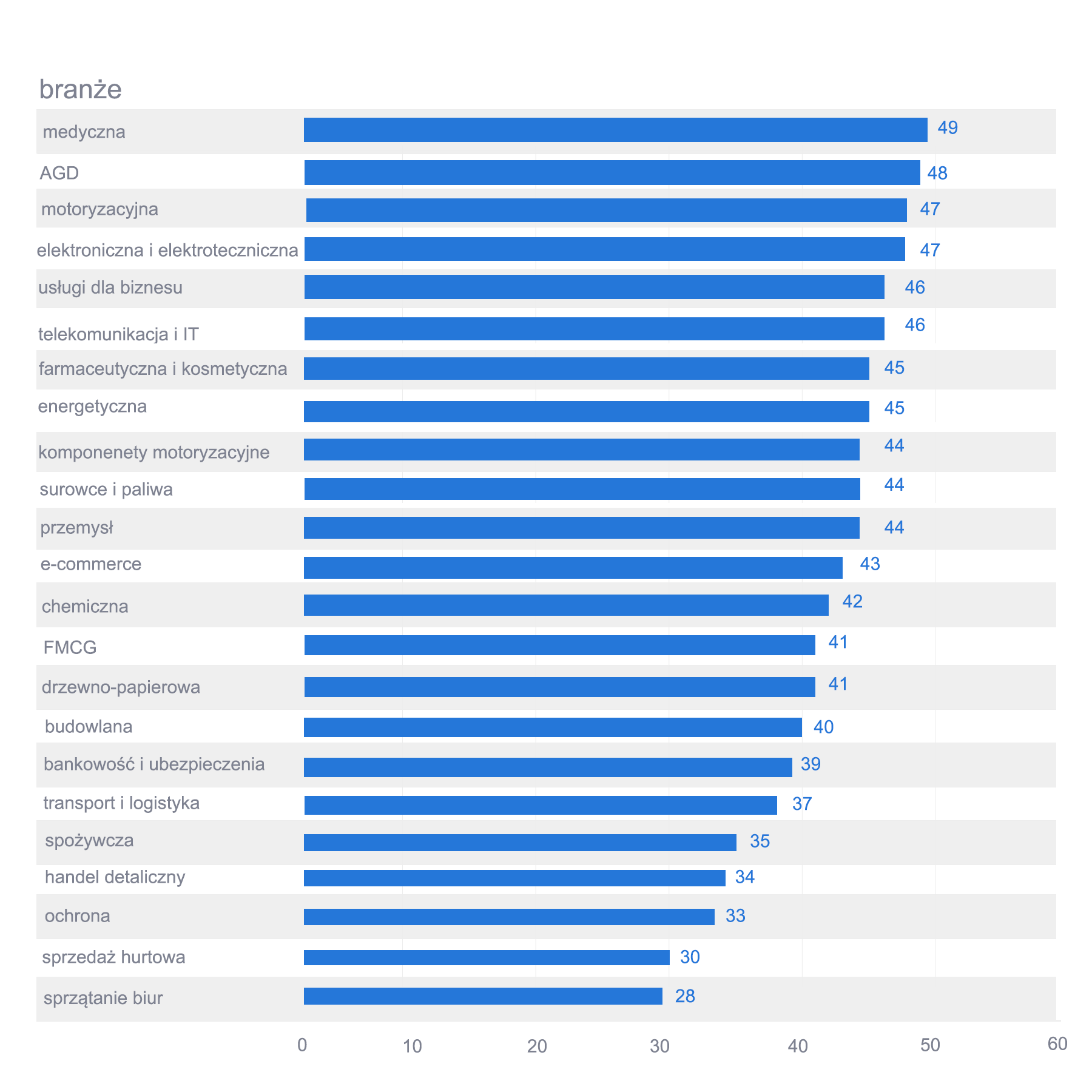 Wyniki badania Employer Brand Research 2022, Randstad, Dane w procentachW badaniu ankietowani byli pytani o to, czy według nich dana branża jest atrakcyjnym miejscem pracy. Atrakcyjność jest określana na podstawie czynników, które charakteryzują poszczególne firmy z sektora. Pomimo niepewności spowodowanej sytuacją makroekonomiczną, odpowiedzi były mniej zachowawcze niż przed rokiem. Podobnie, jak w 2021, najczęściej respondenci zwracali uwagę na to, że sektory wyróżniają się dobrą kondycją finansową. Jednak w przeciwieństwie do czasu naznaczonego niepewnością wywołaną pandemią, tym razem respondenci częściej zwracali uwagę również na atrakcyjne wynagrodzenie i benefity, a także możliwości rozwoju zawodowego oferowane przez poszczególne sektory. Trzy najlepiej oceniane sektory poza stabilnością finansową wyróżniała też stabilność zatrudnienia i bardzo dobra reputacja firm. Branżę medyczną dodatkowo charakteryzowały możliwości rozwoju zawodowego coraz częściej poszukiwane przez kandydatów.W pozostałych przypadkach, obok sytuacji finansowej pracodawcy, ankietowani doceniali przede wszystkim stabilność zatrudnienia. Wyjątkiem w tej kwestii jest branża telekomunikacyjna i informatyczna, którą cechują możliwości rozwoju zawodowego oraz atrakcyjne wynagrodzenia i benefity. Na dobre zarobki i pozapłacowe dodatki ankietowani zwrócili uwagę również w przypadku branż energetycznej oraz surowców i paliw. Możliwości rozwoju zawodowego z kolei dostrzegli w sektorach – poza medycznym i telekomunikacyjnym i IT – nowoczesnych usług dla biznesu SSC/BPO, farmaceutycznym i kosmetycznym oraz budowlanym. Często podkreślana była też dobra reputacja firm w analizowanych branżach.Wyniki badania Employer Brand Research 2022, RandstadRandstad Employer Brand Research to międzynarodowe badanie przeprowadzane w 34 rynkach obejmujących 80 proc. światowej gospodarki na próbie ponad 190 tys. respondentów. W Polsce przepytano niemal 5 tys. ankietowanych w wieku od 18 do 64 roku życia. Badanymi były osoby pracujące, ale także bezrobotni poszukujący zatrudnienia oraz studenci. Kontakt:Mateusz ŻydekRzecznik PrasowyTel. +48 665 305 902Email: mateusz.zydek@randstad.plRandstad Employer Brand Research to projekt badawczy dotyczący wizerunku pracodawcy i czynników atrakcyjności pracodawców. Pierwsze badanie przeprowadzono w 2000 r. w Belgii. Dziś obecne jest już w 34 krajach i obejmuje ponad 190 000 respondentów. W tym roku ma 11. edycję w Polsce. W naszym kraju badanie objęło 150 największych pracodawców oraz ponad 4 931 respondentów, reprezentatywnych dla polskiego społeczeństwa (pod względem wieku, płci, wykształcenia, regionu). Obejmuje zdolnych do pracy Polaków w wieku od 18 do 64 lat, zarówno uczących się, pracujących, jak i poszukujących pracy. Przeprowadzone zostało w styczniu 2021 roku.Randstad Polska, lider na polskim rynku doradztwa personalnego i pracy tymczasowej, jest częścią holenderskiego Randstad Holding nv.Randstad jest zaufanym partnerem dla firm, które potrzebują wsparcia w poszukiwaniu pracowników tymczasowych (w tym także rekrutacji i zarządzania dużymi grupami pracowników w siedzibie klienta) i stałych, w tym specjalistów w zakresie finansów, informatyki, inżynierii oraz w sektorze nowoczesnych usług dla biznesu. Randstad wspiera także pracodawców fachowym doradztwem i analizami rynku pracy. Pomaga w procesach rozliczania pracowników i zarządzania dokumentacją kadrową.Poszukujących zatrudnienia specjaliści Randstad wspierają w odnajdywaniu najlepszej pracy, która odpowiada ich potrzebom i kwalifikacjom. Tworzą w ten sposób przyjazną przestrzeń komunikacji między pracownikami a pracodawcami.
Randstad sięga po nowoczesne technologie tak, by służyły one wygodzie poszukujących pracy i pracodawców. Działa globalnie, ale i lokalnie. Na co dzień ze specjalistami Randstad spotkać się można w jednym z ponad 120 biur w Polsce.Więcej informacji o firmie: www.randstad.pldata:31 maja 2021 rinformacje dodatkowe: Mateusz Żydektelefon:+ 48  665 305 902e-mail:mateusz.zydek@
randstad.plSektor/Czynnik1. miejsce2. miejsce3. miejsceMedycznyDobra sytuacja finansowa firm z sektoraStabilność zatrudnieniaRozwój zawodowyAGDDobra sytuacja finansowa firm z sektoraBardzo dobra reputacja firm z sektoraStabilność zatrudnieniaMotoryzacyjnyDobra sytuacja finansowa firm z sektoraStabilność zatrudnieniaBardzo dobra reputacja firm z sektoraElektroniczny i elektrotechnicznyDobra sytuacja finansowa firm z sektoraStabilność zatrudnieniaBardzo dobra reputacja firm z sektoraNowoczesnych usług dla biznesu SSC/BPODobra sytuacja finansowa firm z sektoraStabilność zatrudnieniaRozwój zawodowyTelekomunikacji i ITDobra sytuacja finansowa firm z sektoraRozwój zawodowyAtrakcyjne wynagrodzenie i benefityFarmaceutyczny i kosmetycznyDobra sytuacja finansowa firm z sektoraStabilność zatrudnieniaRozwój zawodowyEnergetycznyDobra sytuacja finansowa firm z sektoraStabilność zatrudnieniaAtrakcyjne wynagrodzenie i benefityKomponentymotoryzacyjneDobra sytuacja finansowa firm z sektoraStabilność zatrudnieniaBardzo dobra reputacja firm z sektoraSurowce i paliwaDobra sytuacja finansowa firm z sektoraStabilność zatrudnieniaAtrakcyjne wynagrodzenie i benefityProdukcjaDobra sytuacja finansowa firm z sektoraStabilność zatrudnieniaBardzo dobra reputacja firm z sektoraE-commerceDobra sytuacja finansowa firm z sektoraBardzo dobra reputacja firm z sektoraStabilność zatrudnieniaChemicznyDobra sytuacja finansowa firm z sektoraStabilność zatrudnieniaBardzo dobra reputacja firm z sektoraFMCGDobra sytuacja finansowa firm z sektoraStabilność zatrudnieniaBardzo dobra reputacja firm z sektoraPapierniczy i drzewnyDobra sytuacja finansowa firm z sektoraBardzo dobra reputacja firm z sektoraStabilność zatrudnieniaBudowlanyDobra sytuacja finansowa firm z sektoraStabilność zatrudnieniaRozwój zawodowyBankowości i ubezpieczeńDobra sytuacja finansowa firm z sektoraRozwój zawodowyStabilność zatrudnieniaTransport i logistykaDobra sytuacja finansowa firm z sektoraStabilność zatrudnieniaBardzo dobra reputacja firm z sektoraŻywnościDobra sytuacja finansowa firm z sektoraStabilność zatrudnieniaBardzo dobra reputacja firm z sektoraHandel detalicznyDobra sytuacja finansowa firm z sektoraStabilność zatrudnieniaBardzo dobra reputacja firm z sektoraOchronaDobra sytuacja finansowa firm z sektoraStabilność zatrudnieniaBardzo dobra reputacja firm z sektoraSprzedaż hurtowyDobra sytuacja finansowa firm z sektoraStabilność zatrudnieniaBardzo dobra reputacja firm z sektoraSprzątanie biurDobra sytuacja finansowa firm z sektoraStabilność zatrudnieniaBardzo dobra reputacja firm z sektora